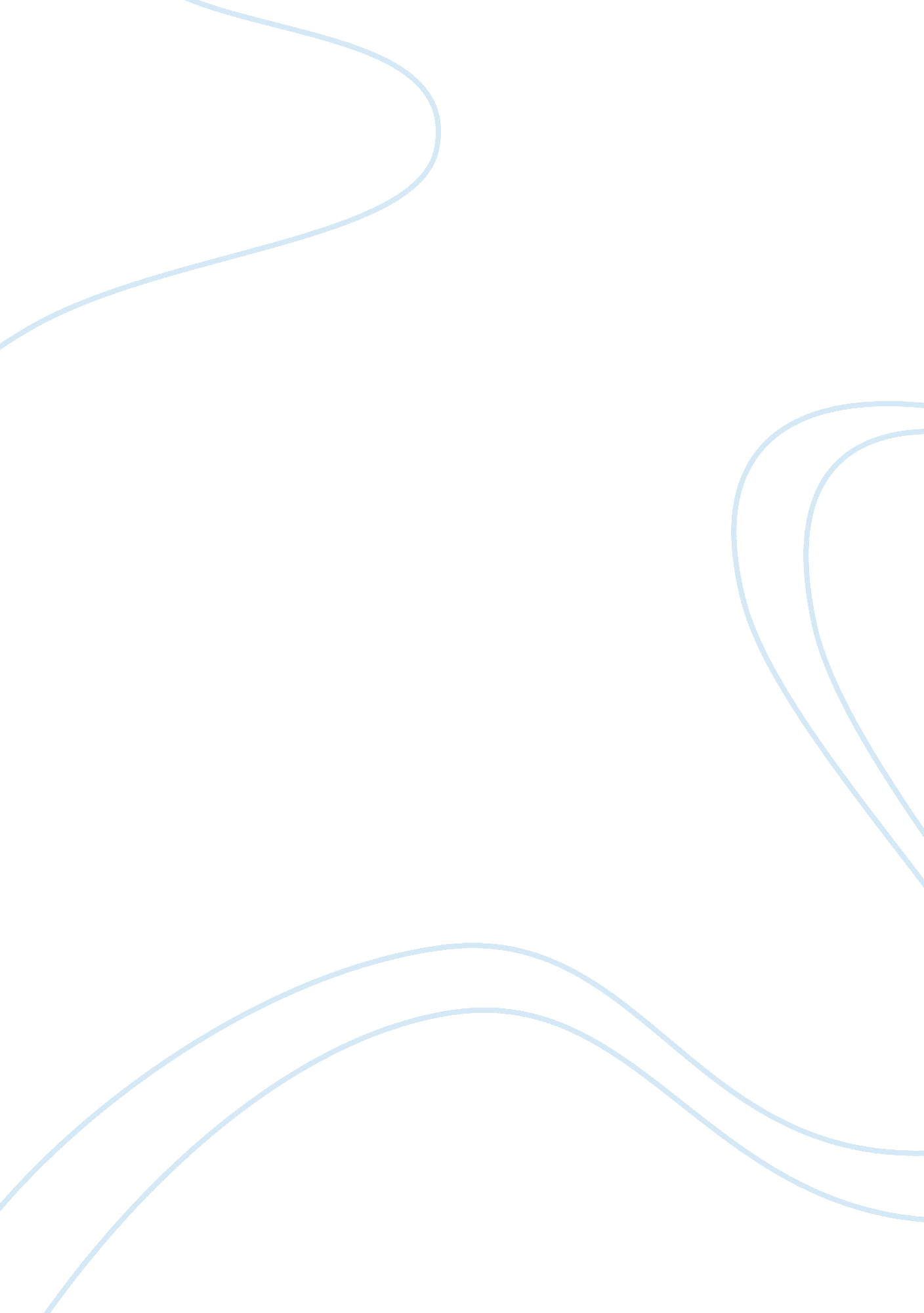 Cpte test 1-3 questions. and answers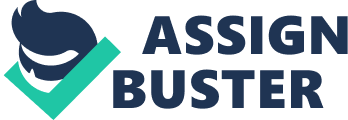 The number of colors available in a graphic is referred to as color _________. A. depthB. rangeC. RGBD. PNGA. depth The process of converting information, such as text, numbers, photos, or music, into digital data that can be manipulated by electronic devices is called ___________. A. binaryB. digitizationC. representationD. none of the aboveB. digitization Which of the following is NOT a type of bitmap format? A. TIFFB. RAWC. PNGD. ZIPD. ZIP Which of the following is NOT a factor in the quality of digital video? A. frame rate and resolutionB. color and bit depthC. compression techniqueD. memory technology in your cameraD. memory technology in your camera Today’s widescreen devices, such as laptops and smartphones, are designed for the 16: 9 __________. A. resolutionB. aspect ratioC. frame rateD. all of the aboveC. frame rate Digital data can be __________ that have been converted into discrete digits such as 0s and 1s. A. textB. numbersC. graphics, sound, and videoD. all of the aboveD. all of the above Most graphics software uses a process called pixel _________ to create new pixels by averaging the colors of nearby pixels. A. polarizationB. interpolationC. compressionD. resolutionB. interpolation The number of frames that are displayed per second is measured in _______. A. compressionB. fpsC. color depthD. bpsB. fps Which of the following tools would be found in 3 D graphics software? A. rendering toolsB. ray tracing toolsC. surface texture toolsD. all of the aboveD. all of the above Unicode uses________ bits and provides codes for 65, 000 characters. A. sevenB. eightC. tenD. sixteenD. sixteen __________ is music, speech, and other sounds represented in binary format for use in digital devices. A. MIDIB. speech recognitionC. speech synthesisD. Digital audioD. Digital audio Compressed files usually have ______ at the end of the file name. A. . exeB. . zipC. . txtD. none of the aboveB. . zip ________ data consists of numbers that can be used in arithmetic operations. A. TextB. DigitalC. NumericD. BinaryC. Numeric 3-D graphics are based on vectors stored as a set of instructions describing the coordinates for lines and shapes in a three-dimensional space. What do these vectors form? A. a bitmap graphicB. a zipped fileC. a wireframeD. all of the aboveC. a wireframe Which of the following is the technique for adding light and shadows to a 3-D image? A. renderingB. ray tracingC. wireframeD. rasterize Which of the following file extensions is NOT a vector graphic? A. . svgB. . epsC. . tifD. . aiB. . eps Digital audio is stored in a variety of file formats, including ___________. A. WMAB. WAVC. MP3D. all of the aboveD. all of the above Transmission speeds are expressed in _______, whereas storage space is expressed in _______. A. bits, bytesB. bytes, bitsC. binary, numericD. none of the aboveA. bits, bytes ASCII requires __________ bits for each character. A. twoB. sixC. sevenD. tenC. seven A(n) _______ is the software that compresses a video stream when a video is stored, and decompresses the file when the video is played. A. compressionB. codecC. bitmapD. resolutionB. codec Sampling _______ refers to the number of times per second that a sound is measured during the recording process. A. rateB. compressionC. depthD. soundA. rate Digital video is a core technology for which of the following? A. digital televisionB. videoconferencing systemsC. video messagingD. all of the aboveD. all of the above What is another term for vector graphics software? A. Drawing softwareB. Photo editing softwareC. Digital compositingD. All of the aboveA. Drawing software Which of the following is NOT a type of digital video container file? A. MP4B. AVIC. VOBD. PNGD. PNG In the context of bitmap graphics editing, what technique employs algorithms that pull pixels from one area of an image and then apply them to another area? A. inpaintingB. cloningC. noise reductionD. image enhancementB. cloning The _______ number system allows digital devices to represent virtually any number simply by using 0s and 1s. A. digitalB. textC. numericD. binaryD. binary ________ is the number of bits that are processed during a specific unit of time, usually during one second. A. Bit rateB. Bit depthC. Color depthD. none of the aboveA. Bit rate Which of the following options are well suited for using vector graphics? A. line artB. logosC. diagramsD. all of the aboveD. all of the above What is the term used to describes altering the pixel colors where the edges of the object and the background meet, so that the object appears to merge with the background? A. Alpha blendingB. Clipping pathC. CloningD. InpaintingA. Alpha blending Which of the following is NOT a format that is used for digital audio? A. MP3B. DOCC. WAVD. OggB. DOC _________ enables people to control software with spoken commands, as well as dictate text into a word processing document. A. MIDIB. Speech synthesisC. Speech recognitionD. Phonemes Most music for portable media players is stored in _______ audio file formats. A. uncompressedB. compressedC. losslessD. zippedB. compressed Today’s color display devices represent color using the ______ color model. A. RGBB. PNGC. BMPD. none of the aboveA. RGB A group of eight bits is called a _______. A. byteB. megabitC. binaryD. numeric dataA. byte T or F: After a vector graphic is converted to a bitmap, the resulting graphic no longer has the qualities of a vector graphic. T T or F: The binary number system has only two digits: 1 and 2. F T or F: To conserve space, applications that require high-quality sound use low sampling rates. F T or F: The technical term for ripping music tracks is digital audio extraction. T T or F: Video resolutions can be expressed as width x height. T T or F: ASCII text files contain formatting. F T or F: Lossy compression techniques discard some data from an image to shrink its file size. T T or F: In digital video, a lower resolution reduces the bit rate. T T or F: TIFF, PNG, and GIF graphics formats offer lossy compressionF T or F: A bitmap graphic is composed of a grid of tiny rectangular cells. T T or F: All of the data stored and transmitted by digital devices is encoded as bits. T T or F: Digital videos look sharpest when they are displayed at a resolution that is larger than the frame size. F T or F: Plain, unformatted text is sometimes called ASCII text. T T or F: A file name extension indicates the file format. T T or F: One of the main disadvantages of MIDI is that it cannot produce vocals. T T or F: Character data is composed of letters, symbols, and numerals that are used in calculations. F Which of the following is an important consideration when evaluating storage options for digital devices? A. DurabilityB. DependabilityC. CapacityD. All of the aboveD. All of the above Modern refrigerators, washing machines, and other appliances are controlled by integrated circuits called ____________ that combine sensors with processing circuitry. A. microcontrollersB. microcomputersC. serversD. microdevicesA. microcontrollers The part of the data bus that runs between the microprocessor and RAM is called the _______ bus. A. localB. expansionC. USBD. networkA. local A(n) _____________contains a collection of instructions for actions that the circuitry in a microprocessor can perform. A. ALUB. ARMC. microprocessorD. instruction set that is great for consuming content such as ebooks, music, and videos but not so great for creating content or multitasking? A. TabletB. SmartphoneC. DesktopD. Laptop A. Tablet ______ is data that is entered into a computer. ______ is the result produced by a computer. A. Output, InputB. Input, OutputC. Information, Binary dataD. None of the aboveB. Input, Output _________ is the amount of data a storage device can move per second from the storage medium to RAM. A. Access timeB. Data transfer rateC. BitrateD. RPMB. Data transfer rate Microprocessors can’t directly understand programming languages, so programs have to be converted into _____________ that corresponds to the microprocessor’s instruction set. A. applicationsB. machine languageC. microprocessorsD. ARMB. machine language Most computers have temporary holding areas called __________. A. outputB. microprocessorC. CPUD. memoryD. memory Which optical storage technology stores data permanently on a disc, which cannot be subsequently added to or changed. A. Read-onlyB. RecordableC. RewritableD. None of the aboveA. Read-only _________ is a temporary holding area for data and programs. A. CISCB. RAMC. ROMD. RISCB. RAM What type of computer should you consider purchasing if you want a portable system that is good for students and on-the-go professionals who want to create content and be productive, in addition to consuming content? A. DesktopB. LaptopC. TabletD. SmartphoneB. Laptop Originally called microcomputers, _________ are designed to meet the computing needs of individuals. A. mainframesB. personal computersC. microcomputersB. personal computers Which of the following is based on computer technology? A. tabletsB. ebook readersC. game consolesD. all of the aboveD. all of the above Which of the following is an example of an operating system that is used by smartphones? A. iOSB. AndroidC. Windows RTD. All of the aboveA. iOS Processors that execute one instruction at a time are considered to be ________ processorsA. serialB. parallelC. pipelineD. none of the above The primary purpose of ________ software is to help the computer system monitor itself in order to function efficiently. A. systemB. applicationC. inputD. memoryA. system The most popular battery type used in today’s electronic devices is __________. A. nickel-cadmiumB. alkalineC. lithium ionD. none of the aboveC. lithium ion The term ________ refers to the part of a digital device that holds the system board. A. form factorB. CPUC. system boardD. system unitD. system unit The main circuits on the system board that carry data are called the _________. A. ROMB. RAMC. expansion busD. data busD. data bus Which of the following is an example of why hard disk drives are so popular? A. They are not susceptible to a head crashB. Relatively low cost for lots of storageC. they are volatileD. All of the aboveB. Relatively low cost for lots of storage A(n) __________ is software that helps a peripheral device establish communication with its host device. A. device hubB. device driverC. hot-plugD. data busB. device driver What type of computer should you consider purchasing if you want a system that is ideal for dedicated gamers, serious designers, desktop publishers, and video editors? A. LaptopB. DesktopC. TabletD. SmartphoneB. Desktop The electronic components of most digital devices are mounted on a circuit board called a ______________. A. system boardB. motherboardC. main boardD. all of the aboveD. all of the above The advantages of LCD screens include display clarity, low radiation emission, portability, and compactness. A. display clarityB. low radiation emissionC. portabilityD. all of the aboveD. all of the above Which of the following is an example of a computer that is a small, lightweight personal computer that is designed like a clam shell? A. Desktop computerB. Laptop computerC. ServerD. TabletB. Laptop computer Which of the following is NOT an example of an expansion port? A. ThunderboltB. USB 3. 0C. HDMID. RAMD. RAM At its time of construction, one of the fastest computers in the world is referred to as a(n) _________________. A. mainframeB. supercomputerC. minicomputerD. all of the aboveB. supercomputer Which of the following is NOT drawback of using cloud storage? A. Increased security risk. B. High price of storage. C. Possible service outage. D. Discontinuation of service. B. High price of storage. In a microprocessor, the __________ fetches instructions. A. ALUB. registerC. CPUD. control unitD. control unit TrueFalseAll remote storage is considered to be cloud storage. False TrueFalseWhen a peripheral device is connected or disconnected while the host device is operating, it is called hot-plugging. True TrueFalseA desktop is a portable computing device featuring a touch-sensitive screen that can be used for input as well as for output. False TrueFalseThe operating systems for smartphones are radically different to those used for tablet computers. False TrueFalseThe CPU of most modern computers is a microprocessor. True TrueFalseThe ability to switch between programs makes computers multipurpose devices. True TrueFalseThe Intel i7 microprocessor is x86 compatible. True TrueFalseIntel Corporation is the world’s largest chipmaker and supplies a sizeable percentage of the microprocessors that power desktops and laptops. True TrueFalseSmartwatches are multifunction devices that can include a camera, thermometer, compass, calculator, cell phone, GPS, media player, and fitness tracker. True TrueFalseA hard disk drive is an example of magnetic storage. True TrueFalseMost computer ads specify the speed of a microprocessor in gigahertz. True TrueFalseComponent systems are currently the most popular form factor for digital devices. False TrueFalseA slate tablet configuration is basically a screen in a narrow frame that lacks a physical keyboard. True TrueFalseA multicore processor that executes more than one instruction at a time is referred to as a parallel processor. True TrueFalseIn a display device, response rate is the time it takes for one pixel to change from black to white then back to black. True TrueFalseDuring an instruction cycle, all parts of the instruction are performed by the microprocessor’s control unit. False TrueFalseComputers with the same operating systems can typically use the same software and peripheral devices. True TrueFalseSmartphones evolved from basic cell phones and PDAs. True TrueFalseBattery life is the time your device operates before it must be recharged. True TrueFalseAn example of system software is a computer operating system. True Internet addresses are controlled by which one of the following protocols? A. TCPB. IPC. UDPD. HTTPB. IP Which of the following is an example of a DCE? A. routerB. modemC. hubD. all of the aboveD. all of the above Which type of broadband Internet access involves using cellular data networks? A. FixedB. PortableC. MobileD. Dial-upC. Mobile Which of the following is an advantage of wired connection? A. more secureB. more dependableC. faster speedsD. all of the aboveD. all of the above Networks that form the Internet are maintained by who? A. ISPsB. IXPsC. ICANND. All of the aboveA. ISPs Which type of network cover a large geographical area and usually consists of several smaller networks, which might use different computer platforms and network technologies. A. PANB. LANC. WAND. VPNC. WAN What type of Internet connection do you have when upload speed differs from download speed? A. DynamicB. AsymmetricC. BroadbandD. SymmetricB. Asymmetric What organization is the top-level authority for supervising domain name requests? A. DNSB. HTTPC. ISPsD. ICANND. ICANN On a network, any device that stores or generates data is considered to be a(n) _________. A. routerB. DTEC. DCED. ATPC. DCE DSL is an example of what type of Internet access? A. MobileB. PortableC. FixedD. WirelessC. Fixed Which DCE would you use if you wanted to extend a wired network by adding more ports? A. HubB. SwitchC. BridgeD. RepeaterA. Hub _______ are designed to provide connectivity for devices within a limited area, typically within the premises of a home, office building, business, or school. A. WANsB. PANsC. LANsD. BANsC. LANs Which network tier forms the Internet backbone? A. Tier 1B. Tier 2C. Tier 3D. Tier 4A. Tier 1 Which type of protocol provides a way to transfer files from one computer to another over any TCP/IP network, such as a LAN or the Internet. A. FTPB. UDPC. TCPD. PANB. UDP Suppose you wanted to run a Web server or FTP server from your home. What type of IP address would you want? A. DynamicB. StaticC. TCPD. Broadband Which type of network topology connects a peripheral device to a host device? A. MeshB. StarC. BusD. Point-to-pointD. Point-to-point Which type of network topology connects multiple devices to a central device? A. MeshB. StarC. BusD. Point-to-pointB. Star Which file sharing protocol distributes the role of a file server across a collection of dispersed computers? A. FTPB. UDPC. DropboxD. BitTorrentD. BitTorrent Which type of mobile broadband service has maximum download rates of 300 Mbps and upload rates of 75 Mbps? A. TCPB. ICANNC. 3GD. 4GD. 4G __________ LANs are usually arranged in a star topology with computers wired to central switching circuitry that is incorporated in modern routers. A. InternetB. EthernetC. WirelessD. MobileB. Ethernet On a network, which protocol is responsible for dividing files into chunks, adding headers containing information for reassembling packets in their original order, and error checking? A. UDPB. IPC. TCPD. FTPC. TCP Which type of communication protocol converts data into standard formats that can be used by applications? A. PhysicalB. TransportC. ArrivalD. None of the aboveC. Arrival The bandwidth of a channel that carries digital data is usually measured in ___________. A. bytes per secondB. bits per secondC. GhzD. microwavesB. bits per second _________ technology divides a message into several packets that can be routed independently to their destination. A. HandshakingB. Packet switchingC. Packet sniffingD. circuit switchingB. Packet switching Which type of cables are used for high-capacity trunk lines that provide main routes for telephone, cable, and Internet communications? A. Category 6 cablesB. fiber-optic cablesC. coaxial cablesD. all of the aboveB. fiber-optic cables Which type of network connects smart devices or consumer electronics within a range of about 30 feet (10 meters) and without the use of wires or cables. A. PANB. LANC. WAND. VPNA. PAN Which type of network topology allows for redundant paths between devices that can be used to bypass failed devices? A. MeshB. StarC. BusD. Point-to-PointA. Mesh TrueFalseDropbox is an example of a file hosting service. True TrueFalseMost wireless LANs use licensed frequencies that require applying to the FCC for permission. False TrueFalseA communication port is a physical circuit through which data flows. True TrueFalseWi-Fi signals may reach up to 300 feet from the router. True TrueFalseLANs use many of the same network technologies as the Internet. True TrueFalseDomain name servers maintain lists of all domain names and their corresponding IP addresses. True TrueFalseData cannot flow over multiple networks that have different topologies. False TrueFalseYou may be able to bypass DNS outages by changing your DNS server. True TrueFalseMicrowaves have more carrying capacity than radio waves. True TrueFalseWith wired connections, such as Ethernet, the rated speed and range are usually quite different to actual performance. False TrueFalseFile sharing poses no real security risks. False TrueFalseNapster spurred the development of sophisticated, distributed protocols such as BitTorrent. True TrueFalseConnection speed is technically a measure of capacity. True TrueFalseThe organization that supervises Internet addressing is ARPANET. False TrueFalseWireless connections use licensed frequencies that are available for public use. False TrueFalseUDP is faster than TCP but does not perform error checking. True TrueFalseWhen connecting to the Internet, most Internet users connect to a Tier 1 network. False TrueFalseMost Internet connections are symmetrical. False TrueFalseYou can set up Wi-Fi to use wireless mesh topology OR star topology. True TrueFalseWhen interference affects a wireless signal, data must be re-transmitted. True TrueFalseWhen setting up a Wi-Fi network, the router you select should support the fastest device you’ll want to use on the network. True TrueFalseA private IP address can be used to send data over the Internet. False TrueFalseThe Internet is the world’s largest WAN. True 